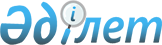 2012-2014 жылдарға арналған аудандық бюджет туралы
					
			Күшін жойған
			
			
		
					Оңтүстік Қазақстан облысы Қазығұрт аудандық мәслихатының 2011 жылғы 20 желтоқсандағы N 49/392-IV шешімі. Оңтүстік Қазақстан облысы Қазығұрт ауданының Әділет басқармасында 2011 жылғы 29 желтоқсанда N 14-6-152 тіркелді. Қолданылу мерзімінің аяқталуына байланысты шешімнің күші жойылды - (Оңтүстік Қазақстан облысы Қазығұрт аудандық мәслихатының 2013 жылғы 1 ақпандағы № 16 хатымен)      Ескерту. Қолданылу мерзімінің аяқталуына байланысты шешімнің күші жойылды - (Оңтүстік Қазақстан облысы Қазығұрт аудандық мәслихатының 01.02.2013 № 16 хатымен).

      2008 жылғы 4 желтоқсандағы Қазақстан Республикасының Бюджет кодексінің 9-бабының 2-тармағына, Қазақстан Республикасының 2001 жылғы 23 қаңтардағы «Қазақстан Республикасындағы жергілікті мемлекеттік басқару және өзін-өзі басқару туралы» Заңының 6-бабының 1-тармағының 1) тармақшасына және Оңтүстік Қазақстан облыстық мәслихаттың 2011 жылғы 7 желтоқсандағы № 47/450-IV «2012-2014 жылдарға арналған облыстық бюджет туралы» Нормативтік құқықтық актілерді мемлекеттік тіркеу тізілімінде 2065 нөмірімен тіркелген шешіміне сәйкес Қазығұрт аудандық мәслихаты ШЕШІМ ЕТТІ:



      1. Қазығұрт ауданының 2012-2014 жылдарға арналған аудандық бюджеті 1, 6 қосымшаларға сәйкес, оның ішінде 2012 жылға мынадай көлемде бекітілсін:

      1) кiрiстер – 11 543 740 мың теңге, оның iшiнде:

      салықтық түсімдер – 890 871 мың теңге;

      салықтық емес түсімдер – 4 695 мың теңге;

      негізгі капиталды сатудан түсетін түсімдер – 16 461 мың теңге;

      трансферттер түсімі – 10 631 713 мың теңге;

      2) шығындар – 11 542 987  мың теңге;

      3) таза бюджеттік кредиттеу – 22 743 мың теңге;

      бюджеттік кредиттерді өтеу – 10 497 мың теңге;

      4) қаржы активтерімен операциялар бойынша сальдо – 23 800 мың теңге;

      5) бюджет тапшылығы (профициті) – -45 790 мың теңге;

      6) бюджет тапшылығын қаржыландыру (профицитін пайдалану) – 45 790 мың теңге;

      бюджет қаражатының пайдаланылатын қалдықтары – 15 650 мың теңге.

      Ескерту. 1-тармақ жаңа редакцияда - Оңтүстік Қазақстан облысы Қазығұрт аудандық мәслихатының 2012.12.06 № 11/80-V (2012 жылғы 1 қаңтардан бастап қолданысқа енгiзiледі) Шешімімен.



      2. 2012 жылға жеке табыс салығы және әлеуметтік салық түсімдерінің жалпы сомасын бөлу нормативі облыстық бюджетке 50 процент аударылатын болып белгіленсін.



      3.  Жергілікті атқарушы органының 2012 жылға арналған резерві 23 486 мың теңге сомасында бекітілсін.

      Ескерту. 3-тармаққа өзгеріс енгізілді - Оңтүстік Қазақстан облысы Қазығұрт аудандық мәслихатының 2012.06.15 № 6/38-V (2012 жылғы 1 қаңтардан бастап қолданысқа енгiзiледі) Шешімімен.



      4. Бюджеттік инвестициялық жобаларды (бағдарламаларды) іске асыруға бағытталған, бюджеттік бағдарламалар бөлінісінде 2012 жылға арналған аудандық бюджеттік даму бағдарламаларының тізбесі 4-қосымшаға сәйкес бекітілсін.



      5. 2012 жылға арналған жергілікті бюджеттің атқару процесінде секвестрлеуге жатпайтын жергілікті бюджеттік бағдарламалардың тізбесі 5-қосымшаға сәйкес бекітілсін.



      6. 2007 жылғы 15 мамырдағы Қазақстан Республикасының Еңбек кодексінің 238-бабының 2-тармағына сәйкес, 2012 жылға ауылдық (селолық) жерде жұмыс істейтін әлеуметтік қамсыздандыру, білім беру, мәдениет және спорт саласының азаматтық қызметшілеріне, бюджет қаражаты есебінен қызметтің, осы түрлерімен қалалық жағдайда айналысатын азаматтық қызметшілердің жалақыларымен және ставкалармен салыстырғанда жиырма бес процентке жоғары лауазымдық жалақылар мен тарифтік ставкалар белгіленсін.



      7. Осы шешім 2012 жылдың 1 қаңтарынан бастап қолданысқа енгізілсін.      Аудандық мәслихат сессиясының төрағасы     С.Сапаралиев

      Аудандық мәслихат хатшысы                  А.Омаров

      Қазығұрт аудандық мәслихаттың

      2011 жылғы 20 желтоқсандағы

      № 49/392-ІV шешіміне 1-қосымша       2012 жылға арналған аудандық бюджет      Ескерту. 1-Қосымша жаңа редакцияда - Оңтүстік Қазақстан облысы Қазығұрт аудандық мәслихатының 2012.12.06 № 11/80-V (2012 жылғы 1 қаңтардан бастап қолданысқа енгiзiледі) Шешімімен.      

       Қазығұрт аудандық мәслихаттың

      2011 жылғы 20 желтоқсандағы

      № 49/392-ІV шешіміне 2-қосымша       2013 жылға арналған аудандық бюджет      Ескерту. 2-Қосымша жаңа редакцияда - Оңтүстік Қазақстан облысы Қазығұрт аудандық мәслихатының 2012.01.11 N 50/395-IV (2012 жылғы 1 қаңтардан бастап қолданысқа енгiзiледі) Шешімімен.

  Қазығұрт аудандық мәслихаттың

      2011 жылғы 20 желтоқсандағы

      № 49/392-ІV шешіміне 3-қосымша       2014 жылға арналған аудандық бюджет      Ескерту. 3-Қосымша жаңа редакцияда - Оңтүстік Қазақстан облысы Қазығұрт аудандық мәслихатының 2012.01.11 N 50/395-IV (2012 жылғы 1 қаңтардан бастап қолданысқа енгiзiледі) Шешімімен.

      Қазығұрт аудандық мәслихаттың

      2011 жылғы 20 желтоқсандағы

      № 49/392-ІV шешіміне 4-қосымша       Бюджеттік инвестициялық жобаларды  (бағдарламаларды) іске асыруға бағытталған бюджеттік бағдарламалар бөлінісінде 2012 жылға арналған аудандық бюджеттік даму бағдарламаларының тізбесі        Ескерту. 4-Қосымша жаңа редакцияда - Оңтүстік Қазақстан облысы Қазығұрт аудандық мәслихатының 2012.06.15 № 6/38-V (2012 жылғы 1 қаңтардан бастап қолданысқа енгiзiледі) Шешімімен.      

      Қазығұрт аудандық мәслихаттың

      2011 жылғы 20 желтоқсандағы

      № 49/392-ІV шешіміне 5-қосымша       2012 жылға арналған жергілікті бюджеттің атқару процесінде секвестрлеуге жатпайтын жергілікті  бюджеттік бағдарламалардың тізбесі

      Қазығұрт аудандық мәслихаттың

      2011 жылғы 20 желтоқсандағы

      № 49/392-ІV шешіміне 6-қосымша      Ескерту. 6-Қосымша жаңа редакцияда - Оңтүстік Қазақстан облысы Қазығұрт аудандық мәслихатының 2012.12.06 № 11/80-V (2012 жылғы 1 қаңтардан бастап қолданысқа енгiзiледі) Шешімімен.      
					© 2012. Қазақстан Республикасы Әділет министрлігінің «Қазақстан Республикасының Заңнама және құқықтық ақпарат институты» ШЖҚ РМК
				СанатСанатСанатсомасы, мың теңгеСыныпСыныпАтауысомасы, мың теңгеІшкі сыныпІшкі сыныпІшкі сыныпсомасы, мың теңгеІ. КІРІСТЕР11 543 7401Салықтық түсiмдер890 87101Табыс салығы208 3082Жеке табыс салығы208 30803Әлеуметтiк салық175 0001Әлеуметтiк салық175 00004Меншiкке салынатын салықтар481 2691Мүлiкке салынатын салықтар430 2303Жер салығы7 4604Көлiк құралдарына салынатын салық41 4855Бiрыңғай жер салығы2 09405Тауарларға, жұмыстарға және қызметтерге салынатын iшкi салықтар16 1822Акциздер3 7613Табиғи және басқа да ресурстарды пайдаланғаны үшiн түсетiн түсiмдер2 5934Кәсiпкерлiк және кәсiби қызметтi жүргiзгенi үшiн алынатын алымдар9 3625Ойын бизнесiне салық46608Заңдық мәнді іс-әрекеттерді жасағаны және (немесе)  оған уәкілеттігі бар мемлекеттік органдар немесе лауазымды адамдар құжаттар бергені үшін алынатын міндетті төлемдер10 1121Мемлекеттiк баж10 1122Салықтық емес түсiмдер4 69501Мемлекеттiк меншiктен түсетiн кiрiстер2 4233Мемлекет меншiгiндегi акциялардың мемлекеттiк пакеттерiне дивидендтер2305Мемлекет меншiгiндегi мүлiктi жалға беруден түсетiн кiрiстер2 19306Басқа да салықтық емес түсiмдер2 2721Басқа да салықтық емес түсiмдер2 2723Негiзгi капиталды сатудан түсетiн түсiмдер16 46101Мемлекеттiк мекемелерге бекiтiлген мемлекеттiк мүлiктi сату6631Мемлекеттiк мекемелерге бекiтiлген мемлекеттiк мүлiктi сату66303Жердi және материалдық емес активтердi сату15 7981Жердi сату15 7984Трансферттер түсiмi10 631 71302Мемлекеттiк басқарудың жоғары тұрған органдарынан түсетiн трансферттер10 631 7132Облыстық бюджеттен түсетiн трансферттер10 631 713Функционалдық топФункционалдық топФункционалдық топФункционалдық топФункционалдық топСомасы, мың теңгеФункционалдық кіші топФункционалдық кіші топФункционалдық кіші топФункционалдық кіші топФункционалдық кіші топСомасы, мың теңгеӘкімшіӘкімшіӘкімшіСомасы, мың теңгеБағдарламаБағдарламаБағдарламаБағдарламаСомасы, мың теңгеАтауыСомасы, мың теңгеII. ШЫҒЫНДАР11 542 98701Жалпы сипаттағы мемлекеттiк қызметтер294 2061Мемлекеттiк басқарудың жалпы функцияларын орындайтын өкiлдiк, атқарушы және басқа органдар271 401112Аудан (облыстық маңызы бар қала) мәслихатының аппараты16 287001Аудан (облыстық маңызы бар қала) мәслихатының қызметін қамтамасыз ету жөніндегі қызметтер16 287122Аудан (облыстық маңызы бар қала) әкімінің аппараты91 599001Аудан (облыстық маңызы бар қала) әкімінің қызметін қамтамасыз ету жөніндегі қызметтер87 524003Мемлекеттік органның күрделі шығыстары4 075123Қаладағы аудан, аудандық маңызы бар қала, кент, ауыл (село), ауылдық (селолық) округ әкімінің аппараты163 515001Қаладағы аудан, аудандық маңызы бар қаланың, кент, ауыл (село), ауылдық (селолық) округ әкімінің қызметін қамтамасыз ету жөніндегі қызметтер162 315022Мемлекеттік органның күрделі шығыстары1 2002Қаржылық қызмет1 183459Ауданның (облыстық маңызы бар қаланың) экономика және қаржы бөлімі1 183003Салық салу мақсатында мүлікті бағалауды жүргізу1 000010Жекешелендіру, коммуналдық меншікті басқару, жекешелендіруден кейінгі қызмет және осыған байланысты дауларды реттеу1839Жалпы сипаттағы өзге де мемлекеттiк қызметтер21 622459Ауданның (облыстық маңызы бар қаланың) экономика және қаржы бөлімі21 622001Ауданның (облыстық маңызы бар қаланың) экономикалық саясаттың қалыптастыру мен дамыту, мемлекеттік жоспарлау, бюджеттік атқару және коммуналдық меншігін басқару саласындағы мемлекеттік саясатты іске асыру жөніндегі қызметтер21 62202Қорғаныс15 4231Әскери мұқтаждықтар11 898122Аудан (облыстық маңызы бар қала) әкімінің аппараты11 898005Жалпыға бірдей әскери міндетті атқару шеңберіндегі іс-шаралар11 8982Төтенше жағдайлар жөнiндегi жұмыстарды ұйымдастыру3 525122Аудан (облыстық маңызы бар қала) әкімінің аппараты3 525006Аудан (облыстық маңызы бар қала) ауқымындағы төтенше жағдайлардың алдын алу және жою3 000007Аудандық (қалалық) ауқымдағы дала өрттерінің, сондай-ақ мемлекеттік өртке қарсы қызмет органдары құрылмаған елдi мекендерде өрттердің алдын алу және оларды сөндіру жөніндегі іс-шаралар52504Бiлiм беру6 146 9911Мектепке дейiнгi тәрбиелеу және оқыту829 525464Ауданның (облыстық маңызы бар қаланың) білім бөлімі829 525021Республикалық бюджеттен берілетін нысаналы трансферттер есебінен жалпы үлгідегі, арнайы (түзету), дарынды балалар үшін мамандандырылған, жетім балалар мен ата-аналарының қамқорынсыз қалған балалар үшін балабақшалар, шағын орталықтар, мектеп интернаттары, кәмелеттік жасқа толмағандарды бейімдеу орталықтары тәрбиешілеріне біліктілік санаты үшін қосымша ақының мөлшерін ұлғайту111 605040Мектепке дейінгі білім беру ұйымдарында мемлекеттік білім беру тапсырысын іске асыруға717 9202Бастауыш, негізгі орта және жалпы орта білім беру4 192 389123Қаладағы аудан, аудандық маңызы бар қала, кент, ауыл (село), ауылдық (селолық) округ әкімінің аппараты5 369005Ауылдық (селолық) жерлерде балаларды мектепке дейін тегін алып баруды және кері алып келуді ұйымдастыру5 369464Ауданның (облыстық маңызы бар қаланың) білім бөлімі4 187 020003Жалпы білім беру4 170 901006Балаларға қосымша білім беру15 245063Республикалық бюджеттен  берілетін трансферттер есебінен "Назарбаев Зияткерлік мектептері" ДБҰ-ның оқу бағдарламалары бойынша біліктілікті арттырудан өткен мұғалімдерге еңбекақыны арттыру7219Бiлiм беру саласындағы өзге де қызметтер1 125 077464Ауданның (облыстық маңызы бар қаланың) білім бөлімі98 068001Жергілікті деңгейде білім беру саласындағы мемлекеттік саясатты іске асыру жөніндегі қызметтер12 048005Ауданның (облыстық маңызы бар қаланың) мемлекеттік білім беру мекемелер үшін оқулықтар мен оқу-әдiстемелiк кешендерді сатып алу және жеткізу42 862007Аудандық (қалалалық) ауқымдағы мектеп олимпиадаларын және мектептен тыс іс-шараларды өткiзу321015Республикалық бюджеттен берілетін трансферттер есебінен жетім баланы (жетім балаларды) және ата-аналарының қамқорынсыз қалған баланы (балаларды) күтіп-ұстауға асыраушыларына ай сайынғы ақшалай қаражат төлемдері27 423020Республикалық бюджеттен берілетін трансферттер есебінен үйде оқытылатын мүгедек балаларды жабдықпен, бағдарламалық қамтыммен қамтамасыз ету15 414472Ауданның (облыстық маңызы бар қаланың) құрылыс, сәулет және қала құрылысы бөлімі1 027 009037Білім беру объектілерін салу және реконструкциялау1 027 00906Әлеуметтiк көмек және әлеуметтiк қамтамасыз ету395 4012Әлеуметтiк көмек370 341451Ауданның (облыстық маңызы бар қаланың) жұмыспен қамту және әлеуметтік бағдарламалар бөлімі370 341002Еңбекпен қамту бағдарламасы60 101005Мемлекеттік атаулы әлеуметтік көмек387006Тұрғын үй көмегін көрсету6 643007Жергілікті өкілетті органдардың шешімі бойынша мұқтаж азаматтардың жекелеген топтарына әлеуметтік көмек14 993010Үйден тәрбиеленіп оқытылатын мүгедек балаларды материалдық қамтамасыз ету791014Мұқтаж азаматтарға үйде әлеуметтiк көмек көрсету23 92501618 жасқа дейінгі балаларға мемлекеттік жәрдемақылар237 406017Мүгедектерді оңалту жеке бағдарламасына сәйкес, мұқтаж мүгедектерді міндетті гигиеналық құралдармен және ымдау тілі мамандарының қызмет көрсетуін, жеке көмекшілермен қамтамасыз ету6 788023Жұмыспен қамту орталықтарының қызметін қамтамасыз ету19 3079Әлеуметтiк көмек және әлеуметтiк қамтамасыз ету салаларындағы өзге де қызметтер25 060451Ауданның (облыстық маңызы бар қаланың) жұмыспен қамту және әлеуметтік бағдарламалар бөлімі25 060001Жергілікті деңгейде жұмыспен қамтуды қамтамасыз ету және халық үшін әлеуметтік бағдарламаларды іске асыру саласындағы мемлекеттік саясатты іске асыру жөніндегі қызметтер22 272011Жәрдемақыларды және басқа да әлеуметтік төлемдерді есептеу, төлеу мен жеткізу бойынша қызметтерге ақы төлеу2 78807Тұрғын үй-коммуналдық шаруашылық1 761 4941Тұрғын үй шаруашылығы81 930455Ауданның (облыстық маңызы бар қаланың) мәдениет және тілдерді дамыту бөлімі61 674024Жұмыспен қамту-2020 бағдарламасы бойынша ауылдық елді мекендерді дамыту шеңберінде объектілерді жөндеу61 674472Ауданның (облыстық маңызы бар қаланың) құрылыс, сәулет және қала құрылысы бөлімі20 256003Мемлекеттік коммуналдық тұрғын үй қорының тұрғын үйін жобалау, салу және (немесе) сатып алу20 2562Коммуналдық шаруашылық1 647 813458Ауданның (облыстық маңызы бар қаланың) тұрғын үй-коммуналдық шаруашылығы, жолаушылар көлігі және автомобиль жолдары бөлімі48 073012Сумен жабдықтау және су бұру жүйесінің жұмыс істеуі48 073472Ауданның (облыстық маңызы бар қаланың) құрылыс, сәулет және қала құрылысы бөлімі1 599 740006Сумен жабдықтау және су бұру жүйесін дамыту1 599 7403Елді-мекендерді абаттандыру31 751123Қаладағы аудан, аудандық маңызы бар қала, кент, ауыл (село), ауылдық (селолық) округ әкімінің аппараты7 200011Елді мекендерді абаттандыру мен көгалдандыру7 200458Ауданның (облыстық маңызы бар қаланың) тұрғын үй-коммуналдық шаруашылығы, жолаушылар көлігі және автомобиль жолдары бөлімі24 551015Елдi мекендердің көшелерiн жарықтандыру3 978016Елдi мекендердiң санитариясын қамтамасыз ету3 300018Елдi мекендердi абаттандыру және көгалдандыру17 27308Мәдениет, спорт, туризм және ақпараттық кеңістiк211 7961Мәдениет саласындағы қызмет76 455455Ауданның (облыстық маңызы бар қаланың) мәдениет және тілдерді дамыту бөлімі76 055003Мәдени-демалыс жұмысын қолдау70 335005Зоопарктер мен дендропарктердiң жұмыс iстеуiн қамтамасыз ету5 720472Ауданның (облыстық маңызы бар қаланың) құрылыс, сәулет және қала құрылысы бөлімі400011Мәдениет объектілерін дамыту4002Спорт62 781465Ауданның (облыстық маңызы бар қаланың) Дене шынықтыру және спорт бөлімі62 781005Ұлттық және бұқаралық спорт түрлерін дамыту53 431006Аудандық (облыстық маңызы бар қалалық) деңгейде спорттық жарыстар өткiзу1 130007Әртүрлi спорт түрлерi бойынша ауданның (облыстық маңызы бар қаланың) құрама командаларының мүшелерiн дайындау және олардың облыстық спорт жарыстарына қатысуы8 2203Ақпараттық кеңiстiк41 804455Ауданның (облыстық маңызы бар қаланың) мәдениет және тілдерді дамыту бөлімі33 459006Аудандық (қалалық) кiтапханалардың жұмыс iстеуi33 459456Ауданның (облыстық маңызы бар қаланың) ішкі саясат бөлімі8 345002Газеттер мен журналдар арқылы мемлекеттік ақпараттық саясат жүргізу жөніндегі қызметтер7 045005Телерадио хабарларын тарату арқылы мемлекеттік ақпараттық саясатты жүргізу жөніндегі қызметтер1 3009Мәдениет, спорт, туризм және ақпараттық кеңiстiктi ұйымдастыру жөнiндегi өзге де қызметтер30 756455Ауданның (облыстық маңызы бар қаланың) мәдениет және тілдерді дамыту бөлімі6 589001Жергілікті деңгейде тілдерді және мәдениетті дамыту саласындағы мемлекеттік саясатты іске асыру жөніндегі қызметтер6 589456Ауданның (облыстық маңызы бар қаланың) ішкі саясат бөлімі16 438001Жергілікті деңгейде ақпарат, мемлекеттілікті нығайту және азаматтардың әлеуметтік сенімділігін қалыптастыру саласында мемлекеттік саясатты іске асыру жөніндегі қызметтер9 030003Жастар саясаты саласында іс-шараларды іске асыру7 408465Ауданның (облыстық маңызы бар қаланың) Дене шынықтыру және спорт бөлімі7 729001Жергілікті деңгейде дене шынықтыру және спорт саласындағы мемлекеттік саясатты іске асыру жөніндегі қызметтер7 72909Отын-энергетикалық кешенi және жер қойнауын пайдалану2 014 6149Отын-энергетика кешені және жер қойнауын пайдалану саласындағы өзге де қызметтер2 014 614472Ауданның (облыстық маңызы бар қаланың) құрылыс, сәулет және қала құрылысы бөлімі2 014 614009Жылу-энергетикалық жүйені дамыту2 014 61410Ауыл, су, орман, балық шаруашылығы, ерекше қорғалатын табиғи аумақтар, қоршаған ортаны және жануарлар дүниесін қорғау, жер қатынастары220 2821Ауыл шаруашылығы46 171454Ауданның (облыстық маңызы бар қаланың) кәсіпкерлік және ауыл шаруашылығы бөлімі5 322099Мамандарды әлеуметтік қолдау жөніндегі шараларды іске асыру5 322473Ауданның (облыстық маңызы бар қаланың) ветеринария бөлімі40 849001Жергілікті деңгейде ветеринария саласындағы мемлекеттік саясатты іске асыру жөніндегі қызметтер9 872005Мал көмінділерінің (биотермиялық шұңқырлардың) жұмыс істеуін қамтамасыз ету1 700006Ауру жануарларды санитарлық союды ұйымдастыру786007Қаңғыбас иттер мен мысықтарды аулауды және жоюды ұйымдастыру4 020008Алып қойылатын және жойылатын ауру жануарлардың, жануарлардан алынатын өнімдер мен шикізаттың құнын иелеріне өтеу7 215009Жануарлардың энзоотиялық аурулары бойынша ветеринариялық іс-шараларды жүргізу17 2566Жер қатынастары14 500463Ауданның (облыстық маңызы бар қаланың) жер қатынастары бөлімі14 500001Аудан (облыстық маңызы бар қала) аумағында жер қатынастарын реттеу саласындағы мемлекеттік саясатты іске асыру жөніндегі қызметтер11 961003Елдi мекендердi жер-шаруашылық орналастыру2 5399Ауыл, су, орман, балық шаруашылығы және қоршаған ортаны қорғау мен жер қатынастары саласындағы өзге де қызметтер159 611473Ауданның (облыстық маңызы бар қаланың) ветеринария бөлімі159 611011Эпизоотияға қарсы іс-шаралар жүргізу159 61111Өнеркәсіп, сәулет, қала құрылысы және құрылыс қызметі50 9622Сәулет, қала құрылысы және құрылыс қызметі50 962472Ауданның (облыстық маңызы бар қаланың) құрылыс, сәулет және қала құрылысы бөлімі50 962001Жергілікті деңгейде құрылыс, сәулет және қала құрылысы саласындағы мемлекеттік саясатты іске асыру жөніндегі қызметтер15 962013Аудан аумағында қала құрылысын дамытудың кешенді схемаларын, аудандық (облыстық) маңызы бар қалалардың, кенттердің және өзге де ауылдық елді мекендердің бас жоспарларын әзірлеу35 00012Көлiк және коммуникация317 7081Автомобиль көлiгi317 708458Ауданның (облыстық маңызы бар қаланың) тұрғын үй-коммуналдық шаруашылығы, жолаушылар көлігі және автомобиль жолдары бөлімі317 708022Көлік инфрақұрылымын дамыту588023Автомобиль жолдарының жұмыс істеуін қамтамасыз ету317 12013Өзгелер98 6159Өзгелер98 615123Қаладағы аудан, аудандық маңызы бар қала, кент, ауыл (село), ауылдық (селолық) округ әкімінің аппараты15 781040Республикалық бюджеттен берілетін нысаналы трансферттер есебінен «Өңірлерді дамыту» Бағдарламасы шеңберінде өңірлерді экономикалық дамытуға жәрдемдесу бойынша шараларды іске іске асыру15 781454Ауданның (облыстық маңызы бар қаланың) кәсіпкерлік және ауыл шаруашылығы бөлімі25 778001Жергілікті деңгейде кәсіпкерлік, өнеркәсіп және ауыл шаруашылығы саласындағы мемлекеттік саясатты іске асыру жөніндегі қызметтер25 778458Ауданның (облыстық маңызы бар қаланың) тұрғын үй-коммуналдық шаруашылығы, жолаушылар көлігі және автомобиль жолдары бөлімі34 201001Жергілікті деңгейде тұрғын үй-коммуналдық шаруашылығы, жолаушылар көлігі және автомобиль жолдары саласындағы мемлекеттік саясатты іске асыру жөніндегі қызметтер34 201459Ауданның (облыстық маңызы бар қаланың) экономика және қаржы бөлімі22 855012Ауданның (облыстық маңызы бар қаланың) жергілікті атқарушы органының резерві22 85514Борышқа қызмет көрсету51Борышқа қызмет көрсету5459Ауданның (облыстық маңызы бар қаланың) экономика және қаржы бөлімі5021Жергілікті атқарушы органдардың облыстық бюджеттен қарыздар бойынша сыйақылар мен өзге де төлемдерді төлеу бойынша борышына қызмет көрсету515Трансферттер15 4901Трансферттер15 490459Ауданның (облыстық маңызы бар қаланың) экономика және қаржы бөлімі15 490006Пайдаланылмаған (толық пайдаланылмаған) нысаналы трансферттерді қайтару10 523024Мемлекеттік органдардың функцияларын мемлекеттік басқарудың төмен тұрған деңгейлерінен жоғарғы деңгейлерге беруге байланысты жоғары тұрған бюджеттерге берілетін ағымдағы нысаналы трансферттер4 967ІII. ТАЗА БЮДЖЕТТІК КРЕДИТТЕУ22 743Бюджеттік кредиттер33 24010Ауыл, су, орман, балық шаруашылығы, ерекше қорғалатын табиғи аумақтар, қоршаған ортаны және жануарлар дүниесін қорғау, жер қатынастары33 2401Ауыл шаруашылығы33 240454Ауданның (облыстық маңызы бар қаланың) кәсіпкерлік және ауыл шаруашылығы бөлімі33 240009Мамандарды әлеуметтік қолдау шараларын іске асыруға берілетін бюджеттік кредиттер33 240Бюджеттік кредиттерді өтеу10 4975Бюджеттiк кредиттердi өтеу10 49701Бюджеттiк кредиттердi өтеу10 4971Мемлекеттiк бюджеттен берiлген бюджеттiк кредиттердi өтеу10 49711Заңды тұлғаларға жергiлiктi бюджеттен 2005 жылға дейiн берiлген бюджеттiк кредиттердi өтеу7 37413Жеке тұлғаларға жергiлiктi бюджеттен берiлген бюджеттiк кредиттердi өтеу3 123IV. ҚАРЖЫ АКТИВТЕРІМЕН  ОПЕРАЦИЯЛАР  БОЙЫНША САЛЬДО23 800Қаржы активтерді сатып алу23 80013Өзгелер23 8009Өзгелер23 800459Ауданның (облыстық маңызы бар қаланың) экономика және қаржы бөлімі23 800014Заңды тұлғалардың жарғылық капиталын қалыптастыру немесе ұлғайту23 800Мемлекеттің қаржы активтерін сатудан түсетін түсімдер0V. БЮДЖЕТ ТАПШЫЛЫҒЫ (ПРОФИЦИТІ)-45 790VI. БЮДЖЕТ ТАПШЫЛЫҒЫН ҚАРЖЫЛАНДЫРУ (ПРОФИЦИТІН ПАЙДАЛАНУ) 45 790Қарыздар түсімі33 2407Қарыздар түсiмi33 24001Мемлекеттiк iшкi қарыздар33 2402Қарыз алу келiсiм-шарттары33 24003Ауданның (облыстық маңызы бар қаланың) жергiлiктi атқарушы органы алатын қарыздар33 240Қарыздарды өтеу3 10016Қарыздарды өтеу3 1001Қарыздарды өтеу3 100459Ауданның (облыстық маңызы бар қаланың) экономика және қаржы бөлімі3 100005Жергілікті атқарушы органның жоғары тұрған бюджет алдындағы борышын өтеу3 068022Жергілікті бюджеттен бөлінген пайдаланылмаған бюджеттік кредиттерді қайтару32Бюджет қаражатының пайдаланылатын қалдықтары15 650СанатыСанатыСанатысомасы,

мың теңгеСыныбыСыныбыСыныбысомасы,

мың теңгеIшкi сыныбыIшкi сыныбысомасы,

мың теңгеАтауысомасы,

мың теңгеІ. КІРІСТЕР91685801Салықтық түсімдер883515101Табыс салығы1946001012Жеке табыс салығы194600103Әлеуметтiк салық1520661031Әлеуметтік салық152066104Меншiкке салынатын салықтар5108181041Мүлiкке салынатын салықтар4654091043Жер салығы92611044Көлiк құралдарына салынатын салық338861045Бірыңғай жер салығы2262105Тауарларға, жұмыстарға және қызметтерге салынатын iшкi салықтар181241052Акциздер51341053Табиғи және басқа ресурстарды пайдаланғаны үшiн түсетiн түсiмдер35401054Кәсiпкерлiк және кәсiби қызметтi жүргiзгенi үшiн алынатын алымдар88521055Құмар ойын бизнеске салық598108Заңдық мәнді іс-әрекеттерді жасағаны және (немесе) оған уәкілеттігі бар мемлекеттік органдар немесе лауазымды адамдар құжаттар бергені үшін алынатын міндетті төлемдер79071081Мемлекеттік баж79072Салықтық емес түсiмдер4877201Мемлекеттік меншіктен түсетін кірістер22292013Мемлекет меншігіндегі акциялардың мемлекеттік пакетіне дивидендтер142015Мемлекет меншігіндегі мүлікті жалға беруден түсетін кірістер2215206Басқа да салықтық емес түсiмдер26482061Басқа да салықтық емес түсiмдер26483Негізгі капиталды сатудан түсетін түсімдер17062303Жердi және материалдық емес активтердi сату170623031Жерді сату170624Трансферттер түсімі8263126402Мемлекеттiк басқарудың жоғары тұрған органдарынан түсетiн трансферттер82631264022Облыстық бюджеттен түсетiн трансферттер8263126Бюджеттік сыныптама кодыБюджеттік сыныптама кодыБюджеттік сыныптама кодыБюджеттік сыныптама кодыБюджеттік сыныптама кодысомасы,

мың теңгеАтауысомасы,

мың теңгеШығындар916858001Жалпы сипаттағы мемлекеттiк қызметтер 2522391Мемлекеттiк басқарудың жалпы функцияларын орындайтын өкiлдi, атқарушы және басқа органдар 231229112Аудан (облыстық маңызы бар қала) мәслихатының аппараты 14714001Аудан (облыстық маңызы бар қала) мәслихатының қызметін қамтамасыз ету жөніндегі қызметтер 14714122Аудан (облыстық маңызы бар қала) әкімінің аппараты 58639001Аудан (облыстық маңызы бар қала) әкімінің қызметін қамтамасыз ету жөніндегі қызметтер 58639123Қаладағы аудан, аудандық маңызы бар қала, кент, ауыл (село), ауылдық (селолық) округ әкімінің аппараты 157876001Қаладағы аудан, аудандық маңызы бар қаланың, кент, ауыл (село), ауылдық (селолық) округ әкімінің қызметін қамтамасыз ету жөніндегі қызметтер 1578762Қаржылық қызмет 1500459Ауданның (облыстық маңызы бар қаланың) экономика және қаржы бөлімі 1500003Салық салу мақсатында мүлікті бағалауды жүргізу 1000011Коммуналдық меншікке түскен мүлікті есепке алу, сақтау, бағалау және сату 5009Жалпы сипаттағы өзге де мемлекеттiк қызметтер 19510459Ауданның (облыстық маңызы бар қаланың) экономика және қаржы бөлімі 19510001Экономикалық саясатты, қалыптастыру мен дамыту, мемлекеттік жоспарлау ауданның (облыстық маңызы бар қаланың) бюджеттік атқару және коммуналдық меншігін басқару саласындағы мемлекеттік саясатты іске асыру жөніндегі қызметтер 1951002Қорғаныс 125241Әскери мұқтаждар 11448122Аудан (облыстық маңызы бар қала) әкімінің аппараты 11448005Жалпыға бірдей әскери міндетті атқару шеңберіндегі іс-шаралар 114482Төтенше жағдайлар жөнiндегi жұмыстарды ұйымдастыру 1076122Аудан (облыстық маңызы бар қала) әкімінің аппараты 1076006Аудан (облыстық маңызы бар қала) ауқымындағы төтенше жағдайлардың алдын алу және оларды жою 538007Аудандық (қалалық) ауқымдағы дала өрттерінің, сондай-ақ мемлекеттік өртке қарсы қызмет органдары құрылмаған елдi мекендерде өрттердің алдын алу және оларды сөндіру жөніндегі іс-шаралар 53803Қоғамдық тәртіп, қауіпсіздік, құқықтық, сот, қылмыстық-атқару қызметі 66651Құқық қорғау қызметi 6665458Ауданның (облыстық маңызы бар қаланың) тұрғын үй-коммуналдық шаруашылығы, жолаушылар көлігі және автомобиль жолдары бөлімі 6665021Елдi мекендерде жол жүрісі қауiпсiздiгін қамтамасыз ету 666504Бiлiм беру 57146231Мектепке дейiнгi тәрбие және оқыту 282315464Ауданның (облыстық маңызы бар қаланың) білім бөлімі 282315009Мектепке дейінгі тәрбие ұйымдарының қызметін қамтамасыз ету 2823152Бастауыш, негізгі орта және жалпы орта білім беру 4522874123Қаладағы аудан, аудандық маңызы бар қала, кент, ауыл (село), ауылдық (селолық) округ әкімінің аппараты 4012005Ауылдық (селолық) жерлерде балаларды мектепке дейін тегін алып баруды және кері алып келуді ұйымдастыру 4012464Ауданның (облыстық маңызы бар қаланың) білім бөлімі 4518862003Жалпы білім беру 4503045006Балаларға қосымша білім беру 158179Бiлiм беру саласындағы өзге де қызметтер 909434464Ауданның (облыстық маңызы бар қаланың) білім бөлімі 65956001Жергілікті деңгейде білім беру саласындағы мемлекеттік саясатты іске асыру жөніндегі қызметтер 11086005Ауданның (облыстық маңызы бар қаланың) мемлекеттік білім беру мекемелер үшін оқулықтар мен оқу-әдiстемелiк кешендерді сатып алу және жеткізу 54547007Аудандық (қалалалық) ауқымдағы мектеп олимпиадаларын және мектептен тыс іс-шараларды өткiзу 323472Ауданның (облыстық маңызы бар қаланың) құрылыс, сәулет және қала құрылысы бөлімі 843478037Білім беру объектілерін салу және реконструкциялау 84347806Әлеуметтiк көмек және әлеуметтiк қамсыздандыру 3181732Әлеуметтiк көмек 293704451Ауданның (облыстық маңызы бар қаланың) жұмыспен қамту және әлеуметтік бағдарламалар бөлімі 293704002Еңбекпен қамту бағдарламасы 17273005Мемлекеттік атаулы әлеуметтік көмек 6613006Тұрғын үй көмегі 13347007Жергілікті өкілетті органдардың шешімі бойынша мұқтаж азаматтардың жекелеген топтарына әлеуметтік көмек 5144010Үйден тәрбиеленіп оқытылатын мүгедек балаларды материалдық қамтамасыз ету 850014Мұқтаж азаматтарға үйде әлеуметтiк көмек көрсету 1818101618 жасқа дейінгі балаларға мемлекеттік жәрдемақылар 227246017Мүгедектерді оңалту жеке бағдарламасына сәйкес, мұқтаж мүгедектерді міндетті гигиеналық құралдарымен қамтамасыз етуге және ымдау тілі мамандарының, жеке көмекшілердің қызмет көрсету 50509Әлеуметтiк көмек және әлеуметтiк қамтамасыз ету салаларындағы өзге де қызметтер 24469451Ауданның (облыстық маңызы бар қаланың) жұмыспен қамту және әлеуметтік бағдарламалар бөлімі 24469001Жергілікті деңгейде халық үшін әлеуметтік бағдарламаларды жұмыспен қамтуды қамтамасыз етуді іске асыру саласындағы мемлекеттік саясатты іске асыру жөніндегі қызметтер 21668011Жәрдемақыларды және басқа да әлеуметтік төлемдерді есептеу, төлеу мен жеткізу бойынша қызметтерге ақы төлеу 280107Тұрғын үй-коммуналдық шаруашылық 9607782Коммуналдық шаруашылық 950000472Ауданның (облыстық маңызы бар қаланың) құрылыс, сәулет және қала құрылысы бөлімі 950000006Сумен жабдықтау жүйесін дамыту 9500003Елді-мекендерді көркейту 10778123Қаладағы аудан, аудандық маңызы бар қала, кент, ауыл (село), ауылдық (селолық) округ әкімінің аппараты 10778008Елді мекендерде көшелерді жарықтандыру 3247009Елді мекендердің санитариясын қамтамасыз ету 3346011Елді мекендерді абаттандыру мен көгалдандыру 418508Мәдениет, спорт, туризм және ақпараттық кеңістiк 1844791Мәдениет саласындағы қызмет 61608455Ауданның (облыстық маңызы бар қаланың) мәдениет және тілдерді дамыту бөлімі 61608003Мәдени-демалыс жұмысын қолдау 56488005Зоопарктер мен дендропарктердiң жұмыс iстеуiн қамтамасыз ету51202Спорт 55023465Ауданның (облыстық маңызы бар қаланың) Дене шынықтыру және спорт бөлімі 55023005Ұлттық және бұқаралық спорт түрлерін дамыту 52662006Аудандық (облыстық маңызы бар қалалық) деңгейде спорттық жарыстар өткiзу 1135007Әртүрлi спорт түрлерi бойынша аудан (облыстық маңызы бар қала) құрама командаларының мүшелерiн дайындау және олардың облыстық спорт жарыстарына қатысуы 12263Ақпараттық кеңiстiк 41333455Ауданның (облыстық маңызы бар қаланың) мәдениет және тілдерді дамыту бөлімі 34223006Аудандық (қалалық) кiтапханалардың жұмыс iстеуi 34223456Ауданның (облыстық маңызы бар қаланың) ішкі саясат бөлімі 7110002Газеттер мен журналдар арқылы мемлекеттік ақпараттық саясат жүргізу жөніндегі қызметтер 6035005Телерадио хабарларын тарату арқылы мемлекеттік ақпараттық саясатты жүргізу жөніндегі қызметтер 10759Мәдениет, спорт, туризм және ақпараттық кеңiстiктi ұйымдастыру жөнiндегi өзге де қызметтер 26515455Ауданның (облыстық маңызы бар қаланың) мәдениет және тілдерді дамыту бөлімі 5952001Жергілікті деңгейде тілдерді және мәдениетті дамыту саласындағы мемлекеттік саясатты іске асыру жөніндегі қызметтер 5952456Ауданның (облыстық маңызы бар қаланың) ішкі саясат бөлімі 14287001Жергілікті деңгейде ақпарат, мемлекеттілікті нығайту және азаматтардың әлеуметтік сенімділігін қалыптастыру саласында мемлекеттік саясатты іске асыру жөніндегі қызметтер 7900003Жастар саясаты саласындағы өңірлік бағдарламаларды iске асыру 6387465Ауданның (облыстық маңызы бар қаланың) Дене шынықтыру және спорт бөлімі 6276001Жергілікті деңгейде дене шынықтыру және спорт саласындағы мемлекеттік саясатты іске асыру жөніндегі қызметтер 627609Отын-энергетика кешенi және жер қойнауын пайдалану 16420819Отын-энергетика кешені және жер қойнауын пайдалану саласындағы өзге де қызметтер 1642081472Ауданның (облыстық маңызы бар қаланың) құрылыс, сәулет және қала құрылысы бөлімі 1642081009Жылу-энергетикалық жүйені дамыту 164208110Ауыл, су, орман, балық шаруашылығы, ерекше қорғалатын табиғи аумақтар, қоршаған ортаны және жануарлар дүниесін қорғау, жер қатынастары 206671Ауыл шаруашылығы 10877473Ауданның (облыстық маңызы бар қаланың) ветеринария бөлімі 10877001Жергілікті деңгейде ветеринария саласындағы мемлекеттік саясатты іске асыру жөніндегі қызметтер 7437006Ауру жануарларды санитарлық союды ұйымдастыру 1290007Қаңғыбас иттер мен мысықтарды аулауды және жоюды ұйымдастыру 1075008Алып қойылатын және жойылатын ауру жануарлардың, жануарлардан алынатын өнімдер мен шикізаттың құнын иелеріне өтеу 10756Жер қатынастары 9790463Ауданның (облыстық маңызы бар қаланың) жер қатынастары бөлімі 9790001Аудан (облыстық маңызы бар қала) аумағында жер қатынастарын реттеу саласындағы мемлекеттік саясатты іске асыру жөніндегі қызметтер 979011Өнеркәсіп, сәулет, қала құрылысы және құрылыс қызметі 123322Сәулет, қала құрылысы және құрылыс қызметі 12332472Ауданның (облыстық маңызы бар қаланың) құрылыс, сәулет және қала құрылысы бөлімі 12332001Жергілікті деңгейде құрылыс, сәулет және қала құрылысы саласындағы мемлекеттік саясатты іске асыру жөніндегі қызметтер 1233212Көлiк және коммуникация 48641Автомобиль көлiгi 4864458Ауданның (облыстық маңызы бар қаланың) тұрғын үй-коммуналдық шаруашылығы, жолаушылар көлігі және автомобиль жолдары бөлімі 4864023Автомобиль жолдарының жұмыс істеуін қамтамасыз ету 486413Басқалар 341249Басқалар 34124454Ауданның (облыстық маңызы бар қаланың) кәсіпкерлік және ауыл шаруашылығы бөлімі 15654001Жергілікті деңгейде кәсіпкерлік, өнеркәсіп және ауыл шаруашылығы саласындағы мемлекеттік саясатты іске асыру жөніндегі қызметтер 15654458Ауданның (облыстық маңызы бар қаланың) тұрғын үй-коммуналдық шаруашылығы, жолаушылар көлігі және автомобиль жолдары бөлімі 17395001Жергілікті деңгейде тұрғын үй-коммуналдық шаруашылығы, жолаушылар көлігі және автомобиль жолдары саласындағы мемлекеттік саясатты іске асыру жөніндегі қызметтер 17395459Ауданның (облыстық маңызы бар қаланың) экономика және қаржы бөлімі 1075012Ауданның (облыстық маңызы бар қаланың) жергілікті атқарушы органының резерві 107515Трансферттер 50311Трансферттер 5031459Ауданның (облыстық маңызы бар қаланың) экономика және қаржы бөлімі 5031024Мемлекеттік органдардың функцияларын мемлекеттік басқарудың төмен тұрған деңгейлерінен жоғарғы деңгейлерге беруге байланысты жоғары тұрған бюджеттерге берілетін ағымдағы нысаналы трансферттер5031III.ТАЗА БЮДЖЕТТІК КРЕДИТТЕУ-3068БЮДЖЕТТІК КРЕДИТТЕРДІ ӨТЕУ5Бюджеттік кредиттерді өтеу306801Бюджеттік кредиттерді өтеу3068001Мемлекеттік бюджеттен берілген бюджеттік кредиттерді өтеу3068IV. ҚАРЖЫ АКТИВТЕРІМЕН ОПЕРАЦИЯЛАР БОЙЫНША САЛЬДО0ҚАРЖЫ АКТИВТЕРІН САТЫП АЛУ0V. БЮДЖЕТ ТАПШЫЛЫҒЫ (ПРОФИЦИТІ)-3068VI. БЮДЖЕТ ТАПШЫЛЫҒЫН ҚАРЖЫЛАНДЫРУ (ПРОФИЦИТІН ПАЙДАЛАНУ)306816Қарыздарды өтеу 30681Қарыздарды өтеу 3068459Ауданның (облыстық маңызы бар қаланың) экономика және қаржы бөлімі 3068005Жергілікті атқарушы органның жоғары тұрған бюджет алдындағы борышын өтеу 3068СанатыСанатыСанатысомасы,

мың теңгеСыныбыСыныбыСыныбысомасы,

мың теңгеIшкi сыныбыIшкi сыныбысомасы,

мың теңгеАтауысомасы,

мың теңгеІ. КІРІСТЕР95254751Салықтық түсімдер929201101Табыс салығы1968491012Жеке табыс салығы196849103Әлеуметтiк салық1527341031Әлеуметтік салық152734104Меншiкке салынатын салықтар5514371041Мүлiкке салынатын салықтар5026051043Жер салығы99911044Көлiк құралдарына салынатын салық363981045Бірыңғай жер салығы2443105Тауарларға, жұмыстарға және қызметтерге салынатын iшкi салықтар196421052Акциздер55411053Табиғи және басқа ресурстарды пайдаланғаны үшiн түсетiн түсiмдер37881054Кәсiпкерлiк және кәсiби қызметтi жүргiзгенi үшiн алынатын алымдар95595Құмар ойын бизнеске салық754108Заңдық мәнді іс-әрекеттерді жасағаны және (немесе) оған уәкілеттігі бар мемлекеттік органдар немесе лауазымды адамдар құжаттар бергені үшін алынатын міндетті төлемдер85391081Мемлекеттік баж85392Салықтық емес түсiмдер5267201Мемлекеттік меншіктен түсетін кірістер24072013Мемлекет меншігіндегі акциялардың мемлекеттік пакетіне дивидендтер152015Мемлекет меншігіндегі мүлікті жалға беруден түсетін кірістер2392206Басқа да салықтық емес түсiмдер28602061Басқа да салықтық емес түсiмдер28603Негізгі капиталды сатудан түсетін түсімдер18427303Жердi және материалдық емес активтердi сату184273031Жерді сату184274Трансферттер түсімі8572580402Мемлекеттiк басқарудың жоғары тұрған органдарынан түсетiн трансферттер85725804021Республикалық бюджеттен түсетiн трансферттер4022Облыстық бюджеттен түсетiн трансферттер8572580Бюджеттік сыныптама кодыБюджеттік сыныптама кодыБюджеттік сыныптама кодыБюджеттік сыныптама кодыБюджеттік сыныптама кодыСомасы,

мың теңгеАтауыСомасы,

мың теңгеШығындар952547501Жалпы сипаттағы мемлекеттiк қызметтер 2528891Мемлекеттiк басқарудың жалпы функцияларын орындайтын өкiлдi, атқарушы және басқа органдар 231229112Аудан (облыстық маңызы бар қала) мәслихатының аппараты 14714001Аудан (облыстық маңызы бар қала) мәслихатының қызметін қамтамасыз ету жөніндегі қызметтер 14714122Аудан (облыстық маңызы бар қала) әкімінің аппараты 58639001Аудан (облыстық маңызы бар қала) әкімінің қызметін қамтамасыз ету жөніндегі қызметтер 58639123Қаладағы аудан, аудандық маңызы бар қала, кент, ауыл (село), ауылдық (селолық) округ әкімінің аппараты 157876001Қаладағы аудан, аудандық маңызы бар қаланың, кент, ауыл (село), ауылдық (селолық) округ әкімінің қызметін қамтамасыз ету жөніндегі қызметтер 1578762Қаржылық қызмет 2150459Ауданның (облыстық маңызы бар қаланың) экономика және қаржы бөлімі 2150003Салық салу мақсатында мүлікті бағалауды жүргізу 1150011Коммуналдық меншікке түскен мүлікті есепке алу, сақтау, бағалау және сату 10009Жалпы сипаттағы өзге де мемлекеттiк қызметтер 19510459Ауданның (облыстық маңызы бар қаланың) экономика және қаржы бөлімі 19510001Экономикалық саясатты, қалыптастыру мен дамыту, мемлекеттік жоспарлау ауданның (облыстық маңызы бар қаланың) бюджеттік атқару және коммуналдық меншігін басқару саласындағы мемлекеттік саясатты іске асыру жөніндегі қызметтер 1951002Қорғаныс 130351Әскери мұқтаждар 11885122Аудан (облыстық маңызы бар қала) әкімінің аппараты 11885005Жалпыға бірдей әскери міндетті атқару шеңберіндегі іс-шаралар 118852Төтенше жағдайлар жөнiндегi жұмыстарды ұйымдастыру 1150122Аудан (облыстық маңызы бар қала) әкімінің аппараты 1150006Аудан (облыстық маңызы бар қала) ауқымындағы төтенше жағдайлардың алдын алу және оларды жою 575007Аудандық (қалалық) ауқымдағы дала өрттерінің, сондай-ақ мемлекеттік өртке қарсы қызмет органдары құрылмаған елдi мекендерде өрттердің алдын алу және оларды сөндіру жөніндегі іс-шаралар 57503Қоғамдық тәртіп, қауіпсіздік, құқықтық, сот, қылмыстық-атқару қызметі 71321Құқық қорғау қызметi 7132458Ауданның (облыстық маңызы бар қаланың) тұрғын үй-коммуналдық шаруашылығы, жолаушылар көлігі және автомобиль жолдары бөлімі 7132021Елдi мекендерде жол жүрісі қауiпсiздiгін қамтамасыз ету 713204Бiлiм беру 66423051Мектепке дейiнгi тәрбие және оқыту 286070464Ауданның (облыстық маңызы бар қаланың) білім бөлімі 286070009Мектепке дейінгі тәрбие ұйымдарының қызметін қамтамасыз ету 2860702Бастауыш, негізгі орта және жалпы орта білім беру 4486432123Қаладағы аудан, аудандық маңызы бар қала, кент, ауыл (село), ауылдық (селолық) округ әкімінің аппараты 5000005Ауылдық (селолық) жерлерде балаларды мектепке дейін тегін алып баруды және кері алып келуді ұйымдастыру 5000464Ауданның (облыстық маңызы бар қаланың) білім бөлімі 4481432003Жалпы білім беру 4465457006Балаларға қосымша білім беру 159759Бiлiм беру саласындағы өзге де қызметтер 1869803464Ауданның (облыстық маңызы бар қаланың) білім бөлімі 70089001Жергілікті деңгейде білім беру саласындағы мемлекеттік саясатты іске асыру жөніндегі қызметтер 11379005Ауданның (облыстық маңызы бар қаланың) мемлекеттік білім беру мекемелер үшін оқулықтар мен оқу-әдiстемелiк кешендерді сатып алу және жеткізу 58365007Аудандық (қалалалық) ауқымдағы мектеп олимпиадаларын және мектептен тыс іс-шараларды өткiзу 345472Ауданның (облыстық маңызы бар қаланың) құрылыс, сәулет және қала құрылысы бөлімі 1799714037Білім беру объектілерін салу және реконструкциялау 179971406Әлеуметтiк көмек және әлеуметтiк қамсыздандыру 3394782Әлеуметтiк көмек 313173451Ауданның (облыстық маңызы бар қаланың) жұмыспен қамту және әлеуметтік бағдарламалар бөлімі 313173002Еңбекпен қамту бағдарламасы 18481005Мемлекеттік атаулы әлеуметтік көмек 7076006Тұрғын үй көмегі 14282007Жергілікті өкілетті органдардың шешімі бойынша мұқтаж азаматтардың жекелеген топтарына әлеуметтік көмек 5504010Үйден тәрбиеленіп оқытылатын мүгедек балаларды материалдық қамтамасыз ету 910014Мұқтаж азаматтарға үйде әлеуметтiк көмек көрсету 1836201618 жасқа дейінгі балаларға мемлекеттік жәрдемақылар 243154017Мүгедектерді оңалту жеке бағдарламасына сәйкес, мұқтаж мүгедектерді міндетті гигиеналық құралдарымен қамтамасыз етуге және ымдау тілі мамандарының, жеке көмекшілердің қызмет көрсету 54049Әлеуметтiк көмек және әлеуметтiк қамтамасыз ету салаларындағы өзге де қызметтер 26305451Ауданның (облыстық маңызы бар қаланың) жұмыспен қамту және әлеуметтік бағдарламалар бөлімі 26305001Жергілікті деңгейде халық үшін әлеуметтік бағдарламаларды жұмыспен қамтуды қамтамасыз етуді іске асыру саласындағы мемлекеттік саясатты іске асыру жөніндегі қызметтер 23008011Жәрдемақыларды және басқа да әлеуметтік төлемдерді есептеу, төлеу мен жеткізу бойынша қызметтерге ақы төлеу 2998022Мемлекеттік органдардың күрделі шығыстары29907Тұрғын үй-коммуналдық шаруашылық 12384122Коммуналдық шаруашылық 1226879458Ауданның (облыстық маңызы бар қаланың) тұрғын үй-коммуналдық шаруашылығы, жолаушылар көлігі және автомобиль жолдары бөлімі 16679012Сумен жабдықтау және су бөлу жүйесінің қызмет етуі 16679472Ауданның (облыстық маңызы бар қаланың) құрылыс, сәулет және қала құрылысы бөлімі 1210200006Сумен жабдықтау жүйесін дамыту 12102003Елді-мекендерді көркейту 11533123Қаладағы аудан, аудандық маңызы бар қала, кент, ауыл (село), ауылдық (селолық) округ әкімінің аппараты 11533008Елді мекендерде көшелерді жарықтандыру 3474009Елді мекендердің санитариясын қамтамасыз ету 3581011Елді мекендерді абаттандыру мен көгалдандыру 447808Мәдениет, спорт, туризм және ақпараттық кеңістiк 1878811Мәдениет саласындағы қызмет 62172455Ауданның (облыстық маңызы бар қаланың) мәдениет және тілдерді дамыту бөлімі 62172003Мәдени-демалыс жұмысын қолдау 57052005Зоопарктер мен дендропарктердiң жұмыс iстеуiн қамтамасыз ету51202Спорт 56323465Ауданның (облыстық маңызы бар қаланың) Дене шынықтыру және спорт бөлімі 56323005Ұлттық және бұқаралық спорт түрлерін дамыту 53797006Аудандық (облыстық маңызы бар қалалық) деңгейде спорттық жарыстар өткiзу 1215007Әртүрлi спорт түрлерi бойынша аудан (облыстық маңызы бар қала) құрама командаларының мүшелерiн дайындау және олардың облыстық спорт жарыстарына қатысуы 13113Ақпараттық кеңiстiк 42401455Ауданның (облыстық маңызы бар қаланың) мәдениет және тілдерді дамыту бөлімі 34793006Аудандық (қалалық) кiтапханалардың жұмыс iстеуi 34793456Ауданның (облыстық маңызы бар қаланың) ішкі саясат бөлімі 7608002Газеттер мен журналдар арқылы мемлекеттік ақпараттық саясат жүргізу жөніндегі қызметтер 6458005Телерадио хабарларын тарату арқылы мемлекеттік ақпараттық саясатты жүргізу жөніндегі қызметтер 11509Мәдениет, спорт, туризм және ақпараттық кеңiстiктi ұйымдастыру жөнiндегi өзге де қызметтер 26985455Ауданның (облыстық маңызы бар қаланың) мәдениет және тілдерді дамыту бөлімі 6104001Жергілікті деңгейде тілдерді және мәдениетті дамыту саласындағы мемлекеттік саясатты іске асыру жөніндегі қызметтер 6104456Ауданның (облыстық маңызы бар қаланың) ішкі саясат бөлімі 14424001Жергілікті деңгейде ақпарат, мемлекеттілікті нығайту және азаматтардың әлеуметтік сенімділігін қалыптастыру саласында мемлекеттік саясатты іске асыру жөніндегі қызметтер 8037003Жастар саясаты саласындағы өңірлік бағдарламаларды iске асыру 6387465Ауданның (облыстық маңызы бар қаланың) Дене шынықтыру және спорт бөлімі 6457001Жергілікті деңгейде дене шынықтыру және спорт саласындағы мемлекеттік саясатты іске асыру жөніндегі қызметтер 645709Отын-энергетика кешенi және жер қойнауын пайдалану 7744739Отын-энергетика кешені және жер қойнауын пайдалану саласындағы өзге де қызметтер 774473472Ауданның (облыстық маңызы бар қаланың) құрылыс, сәулет және қала құрылысы бөлімі 774473009Жылу-энергетикалық жүйені дамыту 77447310Ауыл, су, орман, балық шаруашылығы, ерекше қорғалатын табиғи аумақтар, қоршаған ортаны және жануарлар дүниесін қорғау, жер қатынастары 217771Ауыл шаруашылығы 11637473Ауданның (облыстық маңызы бар қаланың) ветеринария бөлімі 11637001Жергілікті деңгейде ветеринария саласындағы мемлекеттік саясатты іске асыру жөніндегі қызметтер 7957006Ауру жануарларды санитарлық союды ұйымдастыру 1380007Қаңғыбас иттер мен мысықтарды аулауды және жоюды ұйымдастыру 1150008Алып қойылатын және жойылатын ауру жануарлардың, жануарлардан алынатын өнімдер мен шикізаттың құнын иелеріне өтеу 11506Жер қатынастары 10140463Ауданның (облыстық маңызы бар қаланың) жер қатынастары бөлімі 10140001Аудан (облыстық маңызы бар қала) аумағында жер қатынастарын реттеу саласындағы мемлекеттік саясатты іске асыру жөніндегі қызметтер 1014011Өнеркәсіп, сәулет, қала құрылысы және құрылыс қызметі 127342Сәулет, қала құрылысы және құрылыс қызметі 12734472Ауданның (облыстық маңызы бар қаланың) құрылыс, сәулет және қала құрылысы бөлімі 12734001Жергілікті деңгейде құрылыс, сәулет және қала құрылысы саласындағы мемлекеттік саясатты іске асыру жөніндегі қызметтер 1273413Басқалар 353599Басқалар 35359454Ауданның (облыстық маңызы бар қаланың) кәсіпкерлік және ауыл шаруашылығы бөлімі 16150001Жергілікті деңгейде кәсіпкерлік, өнеркәсіп және ауыл шаруашылығы саласындағы мемлекеттік саясатты іске асыру жөніндегі қызметтер 16150458Ауданның (облыстық маңызы бар қаланың) тұрғын үй-коммуналдық шаруашылығы, жолаушылар көлігі және автомобиль жолдары бөлімі 18059001Жергілікті деңгейде тұрғын үй-коммуналдық шаруашылығы, жолаушылар көлігі және автомобиль жолдары саласындағы мемлекеттік саясатты іске асыру жөніндегі қызметтер 18059459Ауданның (облыстық маңызы бар қаланың) экономика және қаржы бөлімі 1150012Ауданның (облыстық маңызы бар қаланың) жергілікті атқарушы органының резерві 1150III. ТАЗА БЮДЖЕТТІК КРЕДИТТЕУ-3068БЮДЖЕТТІК КРЕДИТТЕРДІ ӨТЕУ30685Бюджеттік кредиттерді өтеу306801Бюджеттік кредиттерді өтеу3068001Мемлекеттік бюджеттен берілген бюджеттік кредиттерді өтеу3068IV. ҚАРЖЫ АКТИВТЕРІМЕН ОПЕРАЦИЯЛАР БОЙЫНША САЛЬДО0ҚАРЖЫ АКТИВТЕРІН САТЫП АЛУ0V. БЮДЖЕТ ТАПШЫЛЫҒЫ (ПРОФИЦИТІ)-3068VI. БЮДЖЕТ ТАПШЫЛЫҒЫН ҚАРЖЫЛАНДЫРУ (ПРОФИЦИТІН ПАЙДАЛАНУ)306816Қарыздарды өтеу 30681Қарыздарды өтеу 3068459Ауданның (облыстық маңызы бар қаланың) экономика және қаржы бөлімі 3068005Жергілікті атқарушы органның жоғары тұрған бюджет алдындағы борышын өтеу 3068Бюджеттік сыныптаманың кодыБюджеттік сыныптаманың кодыБюджеттік сыныптаманың кодыБюджеттік сыныптаманың кодыАтауы04Бiлiм беру9Бiлiм беру саласындағы өзге де қызметтер472Ауданның (облыстық маңызы бар қаланың) құрылыс, сәулет және қала құрылысы бөлімі037Білім беру объектілерін салу және реконструкциялау07Тұрғын үй-коммуналдық шаруашылық1Тұрғын үй шаруашылығы472Ауданның (облыстық маңызы бар қаланың) құрылыс, сәулет және қала құрылысы бөлімі003Мемлекеттік коммуналдық тұрғын үй қорының тұрғын үйін жобалау, салу және (немесе) сатып алу004Инженерлік коммуникациялық инфрақұрылымды жобалау, дамыту, жайластыру және (немесе) сатып алу2Коммуналдық шаруашылық472Ауданның (облыстық маңызы бар қаланың) құрылыс, сәулет және қала құрылысы бөлімі006Сумен жабдықтау және су бұру жүйесін дамыту09Отын-энергетикалық кешенi және жер қойнауын пайдалану9Отын-энергетика кешені және жер қойнауын пайдалану саласындағы өзге де қызметтер472Ауданның (облыстық маңызы бар қаланың) құрылыс, сәулет және қала құрылысы бөлімі009Жылу-энергетикалық жүйені дамыту13Өзгелер9Өзгелер459Ауданның (облыстық маңызы бар қаланың) экономика және қаржы бөлімі014Заңды тұлғалардың жарғылық капиталын қалыптастыру немесе ұлғайтуБюджеттік сыныптама кодыБюджеттік сыныптама кодыБюджеттік сыныптама кодыБюджеттік сыныптама кодыАтауы04Бiлiм беру2Бастауыш, негізгі орта және жалпы орта білім беру 464Ауданның (облыстық маңызы бар қаланың) білім беру бөлімі003Жалпы білім беруБюджеттік сыныптама кодыБюджеттік сыныптама кодыБюджеттік сыныптама кодыБюджеттік сыныптама кодыБюджеттік сыныптама кодыСомасы, мың теңгеШығындар191956Қазығұрт ауыл округі әкімінің аппаратыҚазығұрт ауыл округі әкімінің аппаратыҚазығұрт ауыл округі әкімінің аппаратыҚазығұрт ауыл округі әкімінің аппаратыҚазығұрт ауыл округі әкімінің аппаратыАтауы3178401Жалпы сипаттағы мемлекеттiк қызметтер159561Мемлекеттiк басқарудың жалпы функцияларын орындайтын өкiлдiк, атқарушы және басқа органдар15956123Қаладағы аудан, аудандық маңызы бар қала, кент, ауыл (село), ауылдық (селолық) округ әкімінің аппараты15956001Қаладағы аудан, аудандық маңызы бар қаланың, кент, ауыл (село), ауылдық (селолық) округ әкімінің қызметін қамтамасыз ету жөніндегі қызметтер1595604Бiлiм беру      13282Бастауыш, негізгі орта және жалпы орта білім беру1328123Қаладағы аудан, аудандық маңызы бар қала, кент, ауыл (село), ауылдық (селолық) округ әкімінің аппараты1328005Ауылдық (селолық) жерлерде балаларды мектепке дейін тегін алып баруды және кері алып келуді ұйымдастыру132807Тұрғын үй-коммуналдық шаруашылық60003Елді-мекендерді абаттандыру6000123Қаладағы аудан, аудандық маңызы бар қала, кент, ауыл (село), ауылдық (селолық) округ әкімінің аппараты6000011Елді мекендерді абаттандыру мен көгалдандыру   600013Өзгелер                85009Өзгелер8500123Қаладағы аудан, аудандық маңызы бар қала, кент, ауыл (село), ауылдық (селолық) округ әкімінің аппараты8500040Республикалық бюджеттен берілетін нысаналы трансферттер есебінен «Өңірлерді дамыту» Бағдарламасы шеңберінде өңірлерді экономикалық дамытуға жәрдемдесу бойынша шараларды іске іске асыру8500Шарапхана ауыл округі әкімінің аппаратыШарапхана ауыл округі әкімінің аппаратыШарапхана ауыл округі әкімінің аппаратыШарапхана ауыл округі әкімінің аппаратыШарапхана ауыл округі әкімінің аппараты1272701Жалпы сипаттағы мемлекеттiк қызметтер126271Мемлекеттiк басқарудың жалпы функцияларын орындайтын өкiлдiк, атқарушы және басқа органдар12627123Қаладағы аудан, аудандық маңызы бар қала, кент, ауыл (село), ауылдық (селолық) округ әкімінің аппараты12627001Қаладағы аудан, аудандық маңызы бар қаланың, кент, ауыл (село), ауылдық (селолық) округ әкімінің қызметін қамтамасыз ету жөніндегі қызметтер1262707Тұрғын үй-коммуналдық шаруашылық1003Елді-мекендерді абаттандыру100123Қаладағы аудан, аудандық маңызы бар қала, кент, ауыл (село), ауылдық (селолық) округ әкімінің аппараты100011Елді мекендерді абаттандыру мен көгалдандыру100Алтынтөбе ауыл округі әкімінің аппаратыАлтынтөбе ауыл округі әкімінің аппаратыАлтынтөбе ауыл округі әкімінің аппаратыАлтынтөбе ауыл округі әкімінің аппаратыАлтынтөбе ауыл округі әкімінің аппараты1278001Жалпы сипаттағы мемлекеттiк қызметтер126801Мемлекеттiк басқарудың жалпы функцияларын орындайтын өкiлдiк, атқарушы және басқа органдар12680123Қаладағы аудан, аудандық маңызы бар қала, кент, ауыл (село), ауылдық (селолық) округ әкімінің аппараты12680001Қаладағы аудан, аудандық маңызы бар қаланың, кент, ауыл (село), ауылдық (селолық) округ әкімінің қызметін қамтамасыз ету жөніндегі қызметтер1268007Тұрғын үй-коммуналдық шаруашылық1003Елді-мекендерді абаттандыру100123Қаладағы аудан, аудандық маңызы бар қала, кент, ауыл (село), ауылдық (селолық) округ әкімінің аппараты100011Елді мекендерді абаттандыру мен көгалдандыру 100Қарабау ауыл округі әкімінің аппаратыҚарабау ауыл округі әкімінің аппаратыҚарабау ауыл округі әкімінің аппаратыҚарабау ауыл округі әкімінің аппаратыҚарабау ауыл округі әкімінің аппараты1204201Жалпы сипаттағы мемлекеттiк қызметтер114221Мемлекеттiк басқарудың жалпы функцияларын орындайтын өкiлдiк, атқарушы және басқа органдар 11422123Қаладағы аудан, аудандық маңызы бар қала, кент, ауыл (село), ауылдық (селолық) округ әкімінің аппараты11422001Қаладағы аудан, аудандық маңызы бар қаланың, кент, ауыл (село), ауылдық (селолық) округ әкімінің қызметін қамтамасыз ету жөніндегі қызметтер1142204Бiлiм беру           5202Бастауыш, негізгі орта және жалпы орта білім беру520123Қаладағы аудан, аудандық маңызы бар қала, кент, ауыл (село), ауылдық (селолық) округ әкімінің аппараты520005Ауылдық (селолық) жерлерде балаларды мектепке дейін тегін алып баруды және кері алып келуді ұйымдастыру52007Тұрғын үй-коммуналдық шаруашылық1003Елді-мекендерді абаттандыру100123Қаладағы аудан, аудандық маңызы бар қала, кент, ауыл (село), ауылдық (селолық) округ әкімінің аппараты100011Елді мекендерді абаттандыру мен көгалдандыру  100Сабыр Рахимов ауыл округі әкімінің аппаратыСабыр Рахимов ауыл округі әкімінің аппаратыСабыр Рахимов ауыл округі әкімінің аппаратыСабыр Рахимов ауыл округі әкімінің аппаратыСабыр Рахимов ауыл округі әкімінің аппараты1009701Жалпы сипаттағы мемлекеттiк қызметтер97171Мемлекеттiк басқарудың жалпы функцияларын орындайтын өкiлдiк, атқарушы және басқа органдар9717123Қаладағы аудан, аудандық маңызы бар қала, кент, ауыл (село), ауылдық (селолық) округ әкімінің аппараты9717001Қаладағы аудан, аудандық маңызы бар қаланың, кент, ауыл (село), ауылдық (селолық) округ әкімінің қызметін қамтамасыз ету жөніндегі қызметтер971704Бiлiм беру2802Бастауыш, негізгі орта және жалпы орта білім беру280123Қаладағы аудан, аудандық маңызы бар қала, кент, ауыл (село), ауылдық (селолық) округ әкімінің аппараты280005Ауылдық (селолық) жерлерде балаларды мектепке дейін тегін алып баруды және кері алып келуді ұйымдастыру28007Тұрғын үй-коммуналдық шаруашылық1003Елді-мекендерді абаттандыру100123Қаладағы аудан, аудандық маңызы бар қала, кент, ауыл (село), ауылдық (селолық) округ әкімінің аппараты100011Елді мекендерді абаттандыру мен көгалдандыру100Қарақозы Абдалиев ауыл округі әкімінің аппаратыҚарақозы Абдалиев ауыл округі әкімінің аппаратыҚарақозы Абдалиев ауыл округі әкімінің аппаратыҚарақозы Абдалиев ауыл округі әкімінің аппаратыҚарақозы Абдалиев ауыл округі әкімінің аппараты1812901Жалпы сипаттағы мемлекеттiк қызметтер138021Мемлекеттiк басқарудың жалпы функцияларын орындайтын өкiлдiк, атқарушы және басқа органдар13802123Қаладағы аудан, аудандық маңызы бар қала, кент, ауыл (село), ауылдық (селолық) округ әкімінің аппараты 13802001Қаладағы аудан, аудандық маңызы бар қаланың, кент, ауыл (село), ауылдық (селолық) округ әкімінің қызметін қамтамасыз ету жөніндегі қызметтер1380204Бiлiм беру3602Бастауыш, негізгі орта және жалпы орта білім беру  360123Қаладағы аудан, аудандық маңызы бар қала, кент, ауыл (село), ауылдық (селолық) округ әкімінің аппараты360005Ауылдық (селолық) жерлерде балаларды мектепке дейін тегін алып баруды және кері алып келуді ұйымдастыру  36007Тұрғын үй-коммуналдық шаруашылық1003Елді-мекендерді абаттандыру100123Қаладағы аудан, аудандық маңызы бар қала, кент, ауыл (село), ауылдық (селолық) округ әкімінің аппараты 100011Елді мекендерді абаттандыру мен көгалдандыру10013Өзгелер        38679Өзгелер3867123Қаладағы аудан, аудандық маңызы бар қала, кент, ауыл (село), ауылдық (селолық) округ әкімінің аппараты3867040Республикалық бюджеттен берілетін нысаналы трансферттер есебінен «Өңірлерді дамыту» Бағдарламасы шеңберінде өңірлерді экономикалық дамытуға жәрдемдесу бойынша шараларды іске іске асыру3867Қызылқия ауыл округі әкімінің аппаратыҚызылқия ауыл округі әкімінің аппаратыҚызылқия ауыл округі әкімінің аппаратыҚызылқия ауыл округі әкімінің аппаратыҚызылқия ауыл округі әкімінің аппараты1254501Жалпы сипаттағы мемлекеттiк қызметтер119291Мемлекеттiк басқарудың жалпы функцияларын орындайтын өкiлдiк, атқарушы және басқа органдар11929123Қаладағы аудан, аудандық маңызы бар қала, кент, ауыл (село), ауылдық (селолық) округ әкімінің аппараты 11929001Қаладағы аудан, аудандық маңызы бар қаланың, кент, ауыл (село), ауылдық (селолық) округ әкімінің қызметін қамтамасыз ету жөніндегі қызметтер1192904Бiлiм беру5162Бастауыш, негізгі орта және жалпы орта білім беру    516123Қаладағы аудан, аудандық маңызы бар қала, кент, ауыл (село), ауылдық (селолық) округ әкімінің аппараты516005Ауылдық (селолық) жерлерде балаларды мектепке дейін тегін алып баруды және кері алып келуді ұйымдастыру51607Тұрғын үй-коммуналдық шаруашылық1003Елді-мекендерді абаттандыру100123Қаладағы аудан, аудандық маңызы бар қала, кент, ауыл (село), ауылдық (селолық) округ әкімінің аппараты100011Елді мекендерді абаттандыру мен көгалдандыру 100Шанақ ауыл округі әкімінің аппаратыШанақ ауыл округі әкімінің аппаратыШанақ ауыл округі әкімінің аппаратыШанақ ауыл округі әкімінің аппаратыШанақ ауыл округі әкімінің аппараты1173001Жалпы сипаттағы мемлекеттiк қызметтер116301Мемлекеттiк басқарудың жалпы функцияларын орындайтын өкiлдiк, атқарушы және басқа органдар11630123Қаладағы аудан, аудандық маңызы бар қала, кент, ауыл (село), ауылдық (селолық) округ әкімінің аппараты11630001Қаладағы аудан, аудандық маңызы бар қаланың, кент, ауыл (село), ауылдық (селолық) округ әкімінің қызметін қамтамасыз ету жөніндегі қызметтер1163007Тұрғын үй-коммуналдық шаруашылық1003Елді-мекендерді абаттандыру100123Қаладағы аудан, аудандық маңызы бар қала, кент, ауыл (село), ауылдық (селолық) округ әкімінің аппараты100011Елді мекендерді абаттандыру мен көгалдандыру100Шарбұлақ ауыл округі әкімінің аппаратыШарбұлақ ауыл округі әкімінің аппаратыШарбұлақ ауыл округі әкімінің аппаратыШарбұлақ ауыл округі әкімінің аппаратыШарбұлақ ауыл округі әкімінің аппараты1398601Жалпы сипаттағы мемлекеттiк қызметтер138861Мемлекеттiк басқарудың жалпы функцияларын орындайтын өкiлдiк, атқарушы және басқа органдар13886123Қаладағы аудан, аудандық маңызы бар қала, кент, ауыл (село), ауылдық (селолық) округ әкімінің аппараты13886001Қаладағы аудан, аудандық маңызы бар қаланың, кент, ауыл (село), ауылдық (селолық) округ әкімінің қызметін қамтамасыз ету жөніндегі қызметтер12686022Мемлекеттік органның күрделі шығыстары120007Тұрғын үй-коммуналдық шаруашылық 1003Елді-мекендерді абаттандыру100123Қаладағы аудан, аудандық маңызы бар қала, кент, ауыл (село), ауылдық (селолық) округ әкімінің аппараты100011Елді мекендерді абаттандыру мен көгалдандыру100Жаңабазар ауыл округі әкімінің аппаратыЖаңабазар ауыл округі әкімінің аппаратыЖаңабазар ауыл округі әкімінің аппаратыЖаңабазар ауыл округі әкімінің аппаратыЖаңабазар ауыл округі әкімінің аппараты1786101Жалпы сипаттағы мемлекеттiк қызметтер143471Мемлекеттiк басқарудың жалпы функцияларын орындайтын өкiлдiк, атқарушы және басқа органдар14347123Қаладағы аудан, аудандық маңызы бар қала, кент, ауыл (село), ауылдық (селолық) округ әкімінің аппараты14347001Қаладағы аудан, аудандық маңызы бар қаланың, кент, ауыл (село), ауылдық (селолық) округ әкімінің қызметін қамтамасыз ету жөніндегі қызметтер1434707Тұрғын үй-коммуналдық шаруашылық 1003Елді-мекендерді абаттандыру100123Қаладағы аудан, аудандық маңызы бар қала, кент, ауыл (село), ауылдық (селолық) округ әкімінің аппараты100011Елді мекендерді абаттандыру мен көгалдандыру10013Өзгелер            34149Өзгелер 3414123Қаладағы аудан, аудандық маңызы бар қала, кент, ауыл (село), ауылдық (селолық) округ әкімінің аппараты3414040Республикалық бюджеттен берілетін нысаналы трансферттер есебінен «Өңірлерді дамыту» Бағдарламасы шеңберінде өңірлерді экономикалық дамытуға жәрдемдесу бойынша шараларды іске іске асыру 3414Тұрбат ауыл округі әкімінің аппаратыТұрбат ауыл округі әкімінің аппаратыТұрбат ауыл округі әкімінің аппаратыТұрбат ауыл округі әкімінің аппаратыТұрбат ауыл округі әкімінің аппараты1410901Жалпы сипаттағы мемлекеттiк қызметтер128851Мемлекеттiк басқарудың жалпы функцияларын орындайтын өкiлдiк, атқарушы және басқа органдар12885123Қаладағы аудан, аудандық маңызы бар қала, кент, ауыл (село), ауылдық (селолық) округ әкімінің аппараты12885001Қаладағы аудан, аудандық маңызы бар қаланың, кент, ауыл (село), ауылдық (селолық) округ әкімінің қызметін қамтамасыз ету жөніндегі қызметтер 1288504Бiлiм беру11242Бастауыш, негізгі орта және жалпы орта білім беру  1124123Қаладағы аудан, аудандық маңызы бар қала, кент, ауыл (село), ауылдық (селолық) округ әкімінің аппараты1124005Ауылдық (селолық) жерлерде балаларды мектепке дейін тегін алып баруды және кері алып келуді ұйымдастыру112407Тұрғын үй-коммуналдық шаруашылық1003Елді-мекендерді абаттандыру100123Қаладағы аудан, аудандық маңызы бар қала, кент, ауыл (село), ауылдық (селолық) округ әкімінің аппараты100011Елді мекендерді абаттандыру мен көгалдандыру    100Қақпақ ауыл округі әкімінің аппаратыҚақпақ ауыл округі әкімінің аппаратыҚақпақ ауыл округі әкімінің аппаратыҚақпақ ауыл округі әкімінің аппаратыҚақпақ ауыл округі әкімінің аппараты1310701Жалпы сипаттағы мемлекеттiк қызметтер126471Мемлекеттiк басқарудың жалпы функцияларын орындайтын өкiлдiк, атқарушы және басқа органдар12647123Қаладағы аудан, аудандық маңызы бар қала, кент, ауыл (село), ауылдық (селолық) округ әкімінің аппараты12647001Қаладағы аудан, аудандық маңызы бар қаланың, кент, ауыл (село), ауылдық (селолық) округ әкімінің қызметін қамтамасыз ету жөніндегі қызметтер1264704Бiлiм беру           3602Бастауыш, негізгі орта және жалпы орта білім беру360123Қаладағы аудан, аудандық маңызы бар қала, кент, ауыл (село), ауылдық (селолық) округ әкімінің аппараты 360005Ауылдық (селолық) жерлерде балаларды мектепке дейін тегін алып баруды және кері алып келуді ұйымдастыру36007Тұрғын үй-коммуналдық шаруашылық1003Елді-мекендерді абаттандыру100123Қаладағы аудан, аудандық маңызы бар қала, кент, ауыл (село), ауылдық (селолық) округ әкімінің аппараты100011Елді мекендерді абаттандыру мен көгалдандыру 100Жігерген ауыл округі әкімінің аппаратыЖігерген ауыл округі әкімінің аппаратыЖігерген ауыл округі әкімінің аппаратыЖігерген ауыл округі әкімінің аппаратыЖігерген ауыл округі әкімінің аппараты1105901Жалпы сипаттағы мемлекеттiк қызметтер100781Мемлекеттiк басқарудың жалпы функцияларын орындайтын өкiлдiк, атқарушы және басқа органдар10078123Қаладағы аудан, аудандық маңызы бар қала, кент, ауыл (село), ауылдық (селолық) округ әкімінің аппараты10078001Қаладағы аудан, аудандық маңызы бар қаланың, кент, ауыл (село), ауылдық (селолық) округ әкімінің қызметін қамтамасыз ету жөніндегі қызметтер1007804Бiлiм беру                   8812Бастауыш, негізгі орта және жалпы орта білім беру                     881123Қаладағы аудан, аудандық маңызы бар қала, кент, ауыл (село), ауылдық (селолық) округ әкімінің аппараты881005Ауылдық (селолық) жерлерде балаларды мектепке дейін тегін алып баруды және кері алып келуді ұйымдастыру 88107Тұрғын үй-коммуналдық шаруашылық1003Елді-мекендерді абаттандыру100123Қаладағы аудан, аудандық маңызы бар қала, кент, ауыл (село), ауылдық (селолық) округ әкімінің аппараты100011Елді мекендерді абаттандыру мен көгалдандыру               100